Studieforbundet Funkis Sør inviterer til kurs  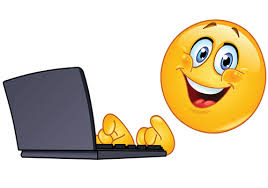 Målgruppe: Tillitsvalgte Kursinnhold (utdrag)• Leggedokumenter i Sky- One drive og google diskLage mapper i OutlookImportere excel ark til Funkis kurs, Endre skalering ikoner i Funkis kursSøke og finne igjen dokuenter i utforsker, Lage gjenkjennelige navn på filerKonvertere word og power point til PDFBruk av note pad, Legge apper på oppgavelinjenØnsker?Søndag: Universell uforming av dokumenter med øvelserTA MED PCKontaktperson: May-Brit B. Olsen 91 64 25 47Påmelding til: sor@funkis.no, innen 2 September 2022NB! Bruk vedlagte påmeldingsskjemaPåmeldingsskjema til FUNKIS SØRHvor skal regningen sendes:Tilrettelegging:NB! Bindende påmelding og evt. forfall som meldes etter påmeldingsfristen må kursavgiften dekkes av den enkeltes organisasjon.Kurstittel:«Datakurs»Tidspunkt:24-25 september 2011Oppstart lørdag kl. 12:00og avsluttes med lunsj på søndagen kl. 13:00Sted:Thyholmen hotell ArendalKursavgift:Kr. 1500,- per person i enkeltromKursholderElin Sollie
Kursnavn:DatakursDeltagers navn:Adresse:Fødselsdato:Mobil:E-post:Organisasjon:Adresse:Tlf:E-post:JaNeiMerknaderHar med ledsagerØnsker handikapromBruker rullestolØnsker allergiromBruker teleslyngeSpesiell diettAndre hensyn som må tilretteleggesAndre hensyn som må tilretteleggesAndre hensyn som må tilrettelegges